（様式第１号）令和５年度ながさき農業オープンアカデミー 基本講座 受講申込書申請日　令和５年　　月　　日長崎県立農業大学校長　様令和５年度ながさき農業オープンアカデミー基本講座を受講したいので、下記のとおり申し込みます。申請者住所　〒　　　　　―　　　　　　長崎県　　　　　　　　　　　　　　　　　　　　　　　　　　　　　　　　　　　　　　　　　ふりがな氏　　名　　　　　　　　　　　　　　　　　　　　　　　　　　【振興局記述欄】【記載内容の取扱いについて】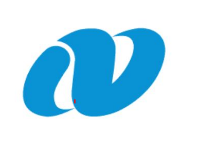 この申込書に記載された内容は、オープンアカデミーの実施および経営改善を支援する目的以外には使用しません。なお、上記目的のために、関係機関･団体およびオープンアカデミー講師で情報を共有させていただきます。長崎県立農業大学校　研修部TEL＆FAX：0957-26-0266　（本校）FAX0957―25―3871　生年月日昭和・平成　　　　　　　年　　　　　　　　月　　（　　　　　　　　　歳）連絡先携帯番号　　　　　　　　　　　　　　　　―　　　　　　　　　―　　　　　　　　　　　　　連絡先ＦＡＸ番号　　　　　　　　　　　　　　　　―　　　　　　　　　―　　　　　　　　　　　　　又は　　無し連絡先メールアドレス　　　　　＠　　　　　　　　　　　　　又は　　無し連絡先固定電話番号　　　　　　　　　　　　　　　　―　　　　　　　　　―　　　　　　　　　　 　　　販売額１位品目□野菜　□果樹　□花き　□茶　□葉たばこ　□水稲・麦類・大豆　□きのこ類　□肉用牛□養豚　□養鶏　□その他畜産（　　　　　）　□その他（　　　　　　　　　　　　　　　）　経営規模主たる経営場所※市町村及び地区名　　経営主名※家族経営・１戸１法人の場合　氏名　　　　　　　　　　　　　　　　　　　　　　　　　　　　　　（続柄：　　　　　　　　　　）法人化の有無昭和・平成・令和　　　　年　　　　月法人設立　　　　　　又は　　　　　　　　未設立法人名・本人の役職法人名：　　　　　　　　　　　　　　　　　　　役　職：出席の意思確認全ての講座に参加する意志がありますが？　　回答→（　　　はい　　　・　　　いいえ　　　）参加希望の理由や経営展開の方向性など（必須）要件チェック欄□　農業に従事している□　既に基本的な農業技法を習得している全ての講座(オープン講座含む)に出席する意志がある特記事項要件を満たさない場合の推薦文振興局　　　　　　　　地域普及課(農業振興普及課)長・営農支援センター長・西海事務所長